Yealm Yacht Club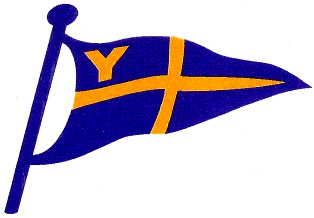 Three Creeks RaceEntry Form 2020Please enter my team for the Three Creeks Race which starts at 1030am on Saturday 16th May 2020. Race briefing in Dartmouth at 9am. Venue: Dartmouth Yacht Club.We agree to abide by the rules and race instructions.  We understand that there is an element of risk inherent in this type of event and will not hold the organisers, sponsors or officials responsible for loss injury or damage arising from the race. The rules require yachts to conform with the International Sailing Federation (ISAF) regulations for a category 4 coastal passage race and to have third party insurance of at 
least £3,000,000.TENDERS MUST BE USED TO ROW ACROSS THE DART AT THE START OF THE RACE (not canoes or paddle boards)Further instructions can be found at www.3creeksrace.weebly.com and a printed set will also be provided to take on board.   Skipper’s signature: ………………………………………………………………………………………………………Entry feesBefore 19th April	YYC Members 	£70.00            	Non YYC Members  	£95.00From 20th April      	YYC Members 	£100.00        	Non YYC Members   	£125.00Entry fees payable by cheque to Yealm Yacht Club marked 3 Creeks on the back OR by BACS transfer: Sort Code 72-00-03 Ac No 08765486. Please ensure you use the reference: 3 Creeks / Your Boat Name. Please send a copy of your entry form with payment to: Yealm Yacht Club, Riverside Rd E, Newton Ferrers, Plymouth PL8 1AE or if you’re using BACs, you can email a scan of your form to 3creeksrace@gmail.comPlease note that in the event of cancellation or postponement, this entry fee is non-refundable. Boat detailsTeam name (serious or fun)  	Name of Boat 	 Type 	Sail No. 	 Hull Colour(s) 	 LOA 	 Home Port ………………………………………………………………………………………………………….............Port of Plymouth Base Handicap (PPSA) …………………………………………………………………………If you do not have a PPSA handicap, please download the form from the 3 Creeks Race entry page and apply ASAP.  The skipper is responsible for providing this. Skipper detailsFirst name 	Surname 	Preferred Phone No ..…………………………………Email 	………………………………………...Skipper to participate in any running? …………YES or NO (Please circle as appropriate)T-shirt size: 	S / M / L / XL (Please circle as appropriate)Skipper Signature ………………………………………………………………………………………………...Please note the skipper is responsible for communicating all race details with his crew although we will endeavour to distribute information to all those we have email addresses for. Runner and other team member detailsThe weather and route present a challenge on this event and we understand and agree that all runners have the suitable experience of outdoor safety and navigation in addition to running ability. The rules require each runner to wear or carry mandatory minimum equipment.  A full list of the required Kit and Race rules are available on our website 3creeksrace.weebly.comHow many runners will be participating on this boat? 	Please note we do accept and encourage youth runners and sailors with a minimum age of 14. All entrants aged 14-18 will need to complete a parental consent form, which can be supplied on request. Please return this form with your payment to:Yealm Yacht Club, Riverside Rd E, Newton Ferrers, Plymouth PL8 1AE or email 3creeksrace@gmail.com Runner 1Name:Contact mobile no.Email:Under 18:   Y  /  NT-shirt size: S / M / L / XLRunner or non running team member 2Name:Contact mobile no.Email:Under 18:   Y  /  NT-shirt size: S / M / L / XLRunner or non running team member 3Running?          YES or NO (please circle as appropriate)Name:Contact mobile no.Email:Under 18:   Y  /  NT-shirt size: S / M / L / XLRunner or non running team member 4Running?         YES or NO (please circle as appropriate)Name:Contact mobile no.Email:Under 18:   Y  /  NT-shirt size: S / M / L / XL